Tá iarratais á lorg ag bord rialúcháin an Larionaid Eorpaigh um Fhorbairt na Gairmoiliúna (Cedefop) ar phost an leas-stiúrthóraAD 12I.	An fostóirIs é Cedefop an Ghníomhaireacht Eorpach do chur chun cinn fhorbairt an ghairmoideachais agus na gairmoiliúna san Aontas Eorpach. Soláthraíonn sé anailís bheartais agus taighde agus tacaíonn sé le forbairt bheartas Eorpach maidir le gairmoideachas agus gairmoiliúint agus lena chur i bhfeidhm agus is comhpháirtí aitheanta é sna díospóireachtaí beartais agus eolaíocha ar ghairmoideachas agus ar ghairmoiliúint.Soláthraíonn Cedefop comhairle, taighde, anailís, faisnéis agus spreagann sé comhar agus foghlaim fhrithpháirteach ar fud na hEorpa. Tacaíonn sé le forbairt an ghairmoideachais agus na gairmoiliúna agus le ceapadh beartas bunaithe ar fhianaise i réimsí leithéidí feidhmiú na n-uirlisí Eorpacha agus monatóireacht ar “próiseas Chóbanhávan”, le ionchaschú riachtanas scile, le tuiscint ar cháilíochtaí agus ar scileanna a fheabhsú chun tacú le soghluaisteacht trasna teorainneacha agus le hinfheistíocht i ngairmoideachas agus i ngairmoiliúint.Tá Bord Rialúcháin ag Cedefop ar a bhfuil ionadaithe ó rialtais náisiúnta Bhallstáit an AE, ó fhostóirí, ó fhostaithe agus ón gCoimisiún Eorpach. Oibríonn Cedefop go dlúth leis an gCoimisiún Eorpach, le rialtais, le hionadaithe fostóirí agus ceardchumann, agus le taighdeoirí agus cleachtóirí. Soláthraíonn sé an fhaisnéis agus an anailís is déanaí dóibh ar fhorbairtí, ar thaithí agus ar nuálaíocht i ngairmoideachas agus i ngairmoiliúint mar aon le fóraim le haghaidh díospóireacht bheartais.Bunaíodh Cedefop i 1975 agus é suite in Thessaloniki na Gréige ó 1995 i leith. Foireann de thart ar 130 agus buiséad de 17,400,000 euro atá aici. Is é an Béarla teanga oibre Cedefop.Le tuilleadh faisnéise ar an nGníomhaireacht a fháil, féach http://www.cedefop.europa.eu/EN/ II.	Próifíl an PhoistTacaíonn an Leas-Stiúrthóir leis an Stiúrthóir agus é i mbun tascanna a bhainistiú atá leagtha síos sa Rialachán Bunaithe, go háirithe ailt 2, 3 agus 7. 	
Tuairiscíonn an Leas-Stiúrthóir go díreach don Stiúrthóir.	
Téann sé nó sí in ionad an Stiúrthóra le linn don Stiúrthóir a bheith as láthair.Beidh sé/sí ag cabhrú leis an Stiúrthóir mar seo a leanas:Cedefop a stiúradh agus a bhainistiú agus cinntí an Bhoird Rialúcháin a chur i bhfeidhm;straitéis agus clár oibre Cedefop a cheapadh agus a chur i bhfeidhm, ar aon dul le misean Cedefop agus le cinntí an Bhoird Rialúcháin;gníomhaíochtaí an Bhoird Rialacháin a ullmhú agus tuairisciú don Bord Rialúcháin maidir le reáchtáil Cedefop;cáilíocht obair Cedefop a chinntiú agus a cháil mar cheannródaí aitheanta ina réimse saineolais a fhorbairt;ullmhú agus cur i ngníomh an bhuiséid chomh maith le bainistiú airgeadais agus rialú inmheánach iontaofa;  Tuarascálacha Bliantúla a ullmhú ar ghníomhaíochtaí na Gníomhaireachta; bainistíocht laethúil an Lárionaid agus gach gnó foirne, lena n-áirítear earcaíocht, maoirseacht agus forbairt foirne chomh maithe le meon dearfach sa bhfoireann agus timpeallacht mhaith oibre a chothú;ionadú agus caidreamh poiblí éifeachtach Cedefop a chinntiú ar an leibhéal is sinsearaí dá cuid déileálacha leis na hinstitiúidí Eorpacha agus le comhlachtaí ar fud an Aontais Eorpaigh, lena n-áirítear Cedefop a ionadú ag comhdhálacha, ag seimineáir agus ag imeachtaí na meán cumarsáide;comhar a éascú idir an Ghníomhaireacht, an Coimisiún agus na Ballstáit agus páirtithe leasmhara na Gníomhaireachta chun gairmoideachas agus gairmoiliúint a chur chun cinn;comhoibriú le forais inniúla sna Ballstáit ar cosúil a gcúraimí agus cúraimí na Gníomhaireachta.Ina theannta sin, déanann an Leas-Stiúrthóir an fhoireann, gníomhaíochtaí agus ceisteanna ar leith a bhainistiú go díreach de réir mar atá tarmligthe ag an stiúrthóir agus de réir mar atá leagtha síos aige/aici ina c(h)uid spriocanna (don bhliain). III.	Critéir IncháilitheachtaFéachfar ar iarratasóirí le haghaidh céim an roghnaithe ar bhonn na gcritéar foirmeálta seo a leanas nach mór d’iarratasóirí a chomhlíonadh faoin spriocdháta:Náisiúntacht: glactar le náisiúnaigh de chuid Bhallstáit an Aontais Eorpaigh;Céim nó dioplóma Ollscoile:leibhéal oideachais a bheith aige/aici a chomhfhreagraíonn do staidéar ollscoile críochnaithe, arna dhearbhú ag dioplóma más ceithre bliana nó níos mó í an ghnáththréimhse oideachas ollscoile,  nóleibhéal oideachais a chomhfhreagraíonn do staidéar ollscoile críochnaithe, arna dhearbhú ag dioplóma mar aon le taithí ghairmiúil chuí bliana amháin ar a laghad más trí bliana í an ghnáththréimhse oideachas ollscoile ar a laghad (ní féidir an bhliain seo de thaithí ghairmiúil a chur san áireamh leis an taithí ghairmiúil iarchéime a iarrtar thíos); Taithí ghairmiúil: 15 bliana de thaithí ghairmiúil (a coibhéis lánaimseartha) ar a laghad agus é faighte i ndiaidh céim ollscoile a bheith faighte; Taithí ar bhainistíocht: 5 bliana ar a laghad de thaithí bainistíochta, bainistíocht acmhainní daonna agus airgeadais san áireamh;Teangacha: eolas foirfe a bheith aige/aici ar cheann amháin de theangacha oifigiúla an Aontais Eorpaigh chomh maith le heolas sásúil ar theanga oifigiúil eile den Aontas Eorpach.  De bhreis air sin, ní mór a bheith ar chumas an iarratasóra: - 	teistiméireachtaí faoi charachtar a chur ar fáil maidir le oiriúnacht i dtaobh feidhmíocht dualgas an phoist;  - 	a bheith corpacmhainneach chun dualgais an phoist a chomhlíonadh;-	A bheith in ann an cúram iomlán cúig bliana a chur i gcrích roimh dó/di aois scoir a shlánú (deireadh na míosa ina slánaíonn an t-iarratasóir aois 66, ar a mhéid). Neamhspleáchas agus dearbhú leasannaCeanglófar ar an Leas-Stiúrthóir dearbhú tiomantais a thabhairt go bhfeidhmeoidh sé/sí ar mhaithe leis an bpobal agus ní mór dó/di dearbhú a thabhairt i ndáil le leasanna ar bith a d’fhéadfadh a mheas go bhféadfaidís a bheith dochrach dá neamhspleáchas.  Ní mór d’iarratasóirí dearbhú ina n-iarratais go bhfuil siad sásta déanamh amhlaidh.IV.	Critéir roghnaitheTáthar ag súil leis na tréithe seo a leanas:  scileanna bainistíochta agus ceannaireachta lena n-áirítear taithí ar acmhainní buiséid, airgeadais agus acmhainní daonna a bhainistiú;tuiscint fhoirfe ar bheartas an AE maidir le hOideachas agus Oiliúint Ghairme agus réimsí gaolmhara (fostaíocht), ar institiúidí an AE agus conas mar a fheidhmíonn siad agus mar a idirghníomhaíonn siad;scileanna cruthaithe i mbainistiú tograí taighde feidhmí agus tograí a bhaineann le beartas agus scileanna chun gníomhaíochtaí agus líonrú trasnáisiúnta a eagrú agus a bhainistiú;sárscileanna láithreoireachta agus an cumas idirghníomhú agus idirbheartú ar leibhéal bainisteoireachta sinsearaí le hionadaithe ó institiúidí Eorpacha, rialtais náisiúnta, na comhpháirtithe sóisialta srl.; sárscileanna cumarsáide scríofa agus béil. Ní mór an Béarla a bheith ar a t(h)oil ag an te a cheapfar mar is í teanga oibre Cedefop í.Glacfar leis na critéir seo a leanas mar bhuntáistí breise:eolas ar chreatlach dlíthiúil (rialacháin foirne, rialacha airgeadais) faoina n-oibríonn Cedefop;taithí ghairmiúil ábhartha i réimse an oideachais agus oiliúna gairme;taithí bainistíochta i gcomhthéacs idirnáisiúnta/Eorpach;eolas maith ar theangacha eile a labhraítear san Aontas Eorpach.V.	Roghnú agus ceapadhBunófar an nós imeachta roghnúcháin ar scrúdú na bhfoirmeacha iarratais agus ar shraith agallamh agus tástálacha ina dhiaidh sin, de réir mar a mhínítear anseo thíos:1.	Déanfaidh Coiste Réamhroghnúcháin, le cúnamh ó chomhairleoir seachtrach, scrúdú ar na hiarratais agus ullmhófar dréachtliosta de na hiarratasóirí is cuícháilithe a chomhlíonann gach ceann de na critéir incháilitheachta (cuid III) agus is mó a chomhlíonann critéir roghnúcháin (cuid IV) an phoist.Tabharfar cuireadh chun agallaimh do na hiarratasóirí is cuícháilithe, a d’fhéadfaí a dhéanamh ar an teileafón, agus chuig tástáil a dhéanfaidh comhairleoirí seachtracha thar ceann an Choiste Réamhroghnúcháin.  Bunaithe ar thorthaí na n-agallamh agus na scrúduithe seo, cuirfidh an Coiste Réamhroghnúcháin liosta de na hiarratasóirí is oiriúnaí le chéile.  Tabharfar cuireadh do na hiarratasóirí seo chuig agallamh leis an gCoiste Réamhroghnúcháin a bhunóidh gearrliosta iarratasóirí.  Scrúdófar líofacht na n-iarratasóirí i gcuid de na teangacha a liostaíonn siad ina n-iarratas, nó i ngach ceann díobh.   Cuirfear an gearrliosta faoi bhráid Bhord Rialúcháin Cedefop chun go ndéanfaidh sé cinneadh. Caithfidh an t-iarratasóir rathúil an post a ghlacadh taobh istigh de thrí mhí ón dáta a dháta a c(h)eapacháin.Nóta:	D’fhéadfadh go n-iarrfar ar iarratasóirí rannpháirtiú i lárionad measúnaithe.ComhdheiseannaTá beartas comhdheiseanna i bhfeidhm ag Cedefop agus déantar gach iarracht idirdhealú a sheachaint.VI.	Coinníollacha fostaíochtaCeaptar an Lea-Stiúrthóir mar ghníomhaire sealadach ag grád AD 12  de bhun Airteagal 21 de  Choinníollacha Fostaíochta Sheirbhísigh eile go ceann tréimhse cúig bliana.  Féadfar an tréimhse oifige a athnuachan uair amháin.Beidh tréimhse promhaidh de shé 9 mí ag an Stiúrthóir7.Suíomh na fostaíochtaIs é Thessaloniki na Gréige suíomh na fostaíochta. Luach SaothairBeidh an luach saothair bunaithe ar scála tuarastal an Aontais Eorpaigh. Tá pá faoi réir cháin an Chomhphobail agus asbhaintí eile atá leagtha amach sna Rialacháin Foirne. Mar sin féin, ní ghearrtar aon cháin náisiúnta air.Gheofar faisnéis bhreise ar na coinníollacha conarthacha agus oibre ach féachaint ar na Rialacháin Foirne Oifigigh agus Coinníollacha Fostaíochta Sheirbhísigh eile; tá siad ar fáil ag an seoladh seo a leanas:http://ec.europa.eu/civil_service/docs/toc100_en.pdfVII.	Nós imeachta iarratais agus dáta deiridhChun go mbeidh iarratais bailí, ní mór d’iarratasóirí na doiciméid seo a leanas a chur isteach:litir faoina n-inspreagadh;curriculum vitae (CV), i bhfoirm CV an Phas Eorpaigh, más féidir. Iarrtar go sonrach ar iarratasóirí cuntas a thabhairt ar thaithí agus ar shaineolas atá ábhartha maidir leis an bpost mar aon le sonraí ar líon foirne, ar bhuiséad agus ar nádúr na ranna a bhainistigh siad roimhe seo. foirm iarratais chomhlánaithe sínithe. Ní mór d’iarratasóirí úsáid a bhaint as an bhfoirm iarratais oifigiúil a bhaineann leis an bhfógra folúntais seo ar láithreán gréasáin Cedefop ag www.cedefop.europa.eu. Ní mór an fhoirm iarratais a chomhlánú i mBéarla.Ní gá doiciméid tacaíochta a sheoladh isteach ag an bpointe seo (m.sh. cóipeanna dearbhaithe de chéimeanna/dhioplómaí, teistiméireachtaí, fianaise ar thaithí, srl.) ach ní mór iad a chur isteach níos déanaí sa phróiseas má iarrtar amhlaidh.Ní mór uimhir thagartha an fholúntais a bheith scríofa go soiléir ar iarratais, a bheidh i mBéarla, i bhFraincis nó i nGearmáinis, de rogha: Cedefop/2013/03/ADNí ghlacfar le hiarratais neamhiomlánaNí mór an t-iarratas a sheoladh chuig an seoladh poist thíos, le post cláraithe, roimh 5 Feabhra 2014 ag 23:59 Am Lár na hEorpa (dáta an chlárú poist) ar a dhéanaí. Faoi bhráid: Cathaoirleach Bhord Rialúcháin CedefopTag.: CEDEFOP/2013/03/ADCedefopBosca Poist 22427GR – 55102 Finikas-ThessalonikiAn GhréigNí mór a bheith ar chumas iarratasóirí fianaise clárúcháin a thabhairt má iarrtar amhlaidh. Ní mór iarratais a sheoltar le seirbhís chúiréireachta doras go doras a sheoladh chuig an seoladh thíos ar 5 Feabhra 2014 ar a dhéanaí, agus ní mór dáta a sheolta a bheith le feiceáil go soiléir ar an gclúdach.Faoi bhráid: Cathaoirleach Bhord Rialúcháin CedefopTag.: CEDEFOP/2013/03/ADCedefopAn Eoraip 123GR-57001 Pylea, ThessalonikiAn GhréigIna theannta sin, ba chóir iarratais a chur isteach i bhformáid leictreonach (Word nó pdf) chuig an seoladh r-phoist seo a leanas: HR_Deputy_Director@cedefop.europa.eu faoi 23:59 am Lár na hEorpa ar 5 Feabhra 2014 ar a dhéanaí. Ní ghlacfar le hiarratais a sheoltar mar r-phost amháin.D’fhonn an próiseas roghnaithe a éascú, déanfar gach cumarsáid le hiarratasóirí ar an bhfolúntas seo as Béarla.Faisnéis thábhachtach d’iarratasóiríiarrtar ar iarratasóirí aon athrú maidir lena seoladh, uimhir theileafóin nó r-phost a thuairisciú gan mhoill i scríbhinn do Rúnaí an Chomórtais: Ms Ginette Manderscheid, Ceann Acmhainní Daonna, Cedefop, ríomhphost: HR_Deputy_Director@cedefop.europa.euagus iad ag ullmhú a n-iarratas, ní cead d’iarratasóirí tagairt dá laghad a dhéanamh do dhoiciméid, d’iarratais nó d’fhoirmeacha eile a cuireadh isteach maidir le hiarratais roimhe siniarratasóirí a fhaigheann cuireadh chun agallaimh, iarrfar orthu cóipeanna dá ndioplómaí, dá gcáilíochtaí acadúla agus dá dteastais fhostaíochta a sholáthar, chomh maith le cruthúnas náisiúntachta agus grianghraf amhail grianghraf pas, a tógadh le déanaí;ní thabharfar doiciméid tacaíochta ar ais d’iarratasóirí;deimhnigh, le do thoil, go bhfuil an seoladh r-phoist a thugann tú i d’iarratas ceart (agus nach bhfuil do bhosca ríomhphoist lán), mar déanfar an chuid is mó den chomhfhreagras le ríomhphost.Cuirtear i gcuimhne d’iarratasóirí go bhfuil an nós imeachta roghnúcháin chomh maith leis na breithnithe faoi rún.  Tá sé toirmiscthe ar iarratasóirí teagmháil dhíreach nó indíreach a dhéanamh le haon duine atá páirteach sa phróiseas roghnúcháin agus ar aon duine eile an teagmháil sin a dhéanamh ar a son.  Ba chóir fiosruithe nó iarratais ar fhaisnéis nó ar cháipéisí maidir leis an gcomórtas a sheoladh chuig Rúnaí an Chomórtais Ginette Manderscheid, Uas. (HR_Deputy_Director@cedefop.europa.eu). VIII.	Cosaint do shonraí pearsantaCinnteoidh an Coimisiún agus Cedefop araon go bpróiseálfar sonraí pearsanta na n-iarratasóirí ar aon dul le Rialachán (CE) Uimh 45/2001 ó Pharlaimint na hEorpa agus ón gComhairle an 18 Nollaig 2000 maidir le daoine aonair a chosaint i ndáil le sonraí pearsanta a phróiseáil ag institiúidí agus comhlachtaí an Chomhphobail agus maidir le saorghluaiseacht na sonraí sin.  Má tá aon cheisteanna ag an iarratasóir maidir le próiseáil a s(h)onraí pearsanta, seolfaidh sé/sí iad chuig an Oifigeach Cosanta Sonraí, Cedefop.IX.	Nósanna imeachta achomhaircMá cheapann iarratasóir go raibh tionchar dochrach ag cinneadh ar leith air/uirthi, féadfaidh sé/sí gearán a thaisceadh faoi Airteagal 90(2) de Rialacháin Foirne Oifigigh agus Coinníollacha Fostaíochta Sheirbhísigh eile, atá ar fáil ag an seoladh seo a leanas:Ceann Acmhainní DaonnaCEDEFOPBosca P.O.GR-55102 Finikas (Thessaloniki)An GhréigNí mór an gearán a thaisceadh laistigh de 3 mhí tar éis don iarratasóir scéala a fháil faoi thoradh deiridh an nós imeachta.  Tá sé de rogha ag iarrthóirí freisin gearán a dhéanamh leis an Ombudsman Eorpach. Tabhair faoi deara le do thoil nach bhfuil éifeacht fionraíochta ar bith ag gearáin a ndéantar leis an Ombudsman Eorpach ar an tréimhse ama leagtha amach in Airteagal 91 de na Rialacháin Foirne.I gcás neamhréiteach idir leaganacha teanga den fhógra faoin bhfolúntas, is é an leagan Béarla an leagan bunaidh.   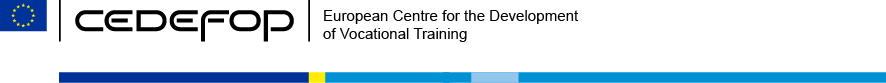 fógra folúntais le haghaidh post an leas-stiúrthóra (f/b)TAGAIRT: CEDEFOP/2013/03/ADTréimhse thosaigh an chonartha: 5 bliana 